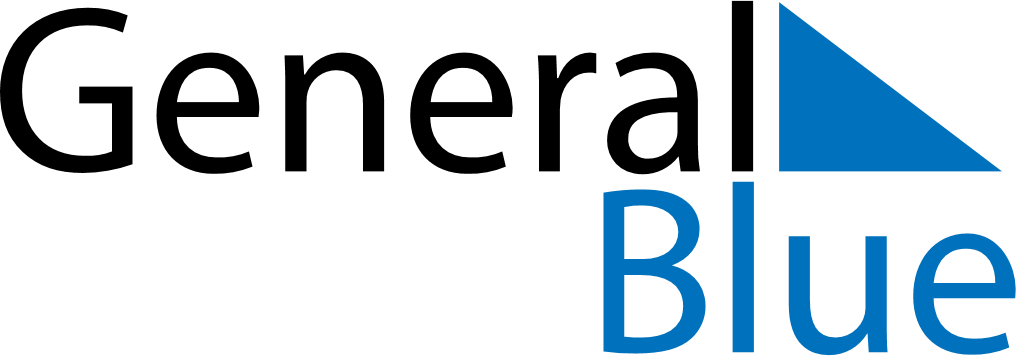 November 2024November 2024November 2024November 2024RussiaRussiaRussiaMondayTuesdayWednesdayThursdayFridaySaturdaySaturdaySunday1223456789910Unity Day1112131415161617181920212223232425262728293030